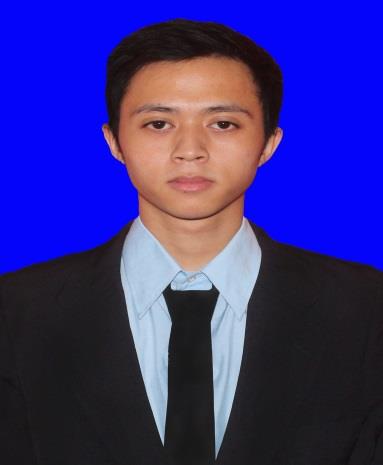 Data PribadiNama			   : Hidir SulaemanTempat, Tanggal Lahir : Bandung, 1 Januari 1992Jenis Kelamin	    	   : Laki – lakiAgama			   : IslamGolongan Darah	   : AKewarganegaraan	   : IndonesiaAlamat	 : Babakan Gaya Kidul No 166 Rt 06 Rw 03 Kel.   Sukamulya Kec. Cinambo 40294 Kota BandungTelepon		   : 0815-7217-2443Email			   : hidirsulaeman18@gmail.comLatar Belakang Pendidikan Formal1998-1999	: SD Negeri Garuda 2 Cibereum Bandung1999-2004	: SD Negeri 3 Ujungberung Bandung2004-2007	: SMP Negeri 50 Bandung2007-2010	: SMA Negeri 16 Bandung2010-2014	: Universitas Komputer Indonesia (UNIKOM)   Program Studi Sistem Informasi (Strata 1)Non Formal/Seminar – Taining2010		: - Character Building di Unikom, Bandung  - Mentoring MI di Unikom, Bandung2011		: - Peserta Basic Programming di Unikom, Bandung		  - Seminar Nerwork Security System di Unikom, Bandung- Seminar International Reach Miracle Life & Magical Moments by  Entrepreneurship di BTC, Bandung- Workshop Flash di Polban, Bandung- KISAHKU 2011 di Unpad, Bandung2012		: Android Seminar Kreativitas Tanpa Batas di Unikom, Bandung2013	: - SEMINAR ASEAN COMMUNITY 2015 “Peluang dan Tantangan Bagi        Indonesia” di Unikom, Bandung - Peserta UNIKOM GOES TO Microsoft di Microsoft Indonesia,  Jakarta - Pelatihan Membuat PC Router Menggunakan ClearOS di  Unikom, Bandung- Talkshow 3 Mobile OS “ Upgrade Your Knowledge About Mobile OS”  di Unikom, Bandung2014		: - Seminar Pelatihan TOEFL di Unikom, Bandung		  - TOEFL di ITB, BandungKemampuanMemahami HTML, PHP, CSS, MySQLKemampuan Komputer (MS Word, MS Excel, MS Power Point dan Internet, Adobe Photoshop, Corel Draw)Mampu bekerja secara tim atau individuPenglaman OrganisasiPengalaman KerjaKerja Praktek :Kerja Praktek di Dinas Pendapatan Pengelolaan Keuangan dan Aset (DPPKA), Kab. GarutPeriode	       : Juli 2013 – Agustus 2013Tujuan		       : Persyaratan mata kuliahPosisi		       : IT StaffNama OrganisasiJabatanTahunUKM Bulutangkis Anggota2010-2011HIMA Sistem InformasiAnggota2012-2013UKM FutsalAnggota2012-2013